ПРОЕКТ«Социализация обучающихся через формирование финансовой культуры»Паспорт проектаАктуальностьФинансовая грамотность - необходимое условие социализации личности. К сожалению финансовой грамотности, уделяется мало внимания в школе. Незнание основ финансовых знаний делает человека уязвимым в сфере финансовой безопасности. Именно в школьном возрасте закладываются основы социально активной личности, проявляющей интерес к социуму, финансовым отношениям, самостоятельности, уважения к себе, к друзьям, одноклассникам, своим родителям и другие ценные качества.Финансовое просвещение детей школьного возраста – новое направление в школьной педагогике. Ведь финансовая грамотность является глобальной социальной проблемой, неотделимой от ребенка с самых ранних лет его жизни. Дети рано включаются в экономическую жизнь семьи: сталкиваются с деньгами, рекламой, активно участвуют в купле-продаже, таким образом, овладевая первичными экономическими знаниями, пока еще на житейском уровне.В настоящее время умением рационально распоряжаться деньгами всё ещё обладает лишь малая часть населения Российской Федерации, проблема низкой финансовой грамотности чрезвычайно актуальна для России. Примеры финансовой безграмотности в Российской Федерации: 77 % домохозяйств, имеющих детей не ведут учет своих доходов и расходов. Каждый месяц население России не знает, на что было потрачено 30 % заработанных ими денег; 47 % тратят все доходы на текущие нужды; около 60 % граждан не имеют сбережений; 49 % потребителей хранят денежные средства в наличной форме; почти половина россиян (44 %) не пользуется финансовыми услугами (в группах с низким доходом эта цифра приближается к 55 %); около 70 % граждан не понимают важность наличия «финансовой подушкибезопасности».Актуальность данного проекта обусловлена необходимостью формирования у обучающихся личностных результатов, которые определенны в федеральных государственных образовательных стандартах:«формирование ответственного отношения к учению, готовности и способности, обучающихся к саморазвитию и самообразованию на основе мотивации к обучению и познанию, осознанному выбору и построению дальнейшей индивидуальной траектории образования на базе ориентировки в мире профессий и профессиональных предпочтений, с учётом устойчивых познавательных интересов, а также на основе формирования уважительного отношения к труду, развития опыта участия в социально значимом труде», «формирование коммуникативной компетентности в общении и сотрудничестве со сверстниками, детьми старшего и младшего возраста, взрослыми в процессе образовательной, общественно полезной, учебно- исследовательской, творческой и других видов деятельности». В основе проекта лежат интерактивные технологии. Интерактивный метод обучения позволяет создавать условия для максимальной вовлеченности детей, для применения индивидуальных способностей каждого ребенка, в игре можно совершать ошибки и обрести собственный опыт по решению реальных жизненных задач.Цель и задачи проектаОсновная цель проекта: создание условий для формирования финансовой культуры как необходимого условия социализации обучающихся.Задачи проекта:1 этап. Подготовительный. Ввести новое направление во внеурочной деятельности обучающихся МАОУ СОШ № 4 – формирование основ финансовой культуры через реализацию образовательных практик.2 этап. ПрактическийА. Мотивационный компонентОбеспечить мотивацию обучающихся и педагогов к совместной деятельности по формированию финансовой культурыБ. Знаниевый компонентСпособствовать выявлению у обучающихся и педагогов уровня незнания основ финансовой грамотности.Познакомить обучающихся и педагогов с базовыми экономическими понятиями и терминами, используемыми в финансовой сфере. Формировать у обучающихся и педагогов умения, позволяющие применять эти знания в повседневной жизни при взаимодействии с финансовыми структурами и управлении собственными средствами.В. Деятельностный компонентСоздать условия для получения обучающимися и педагогами опыта практической деятельности по применению полученных знаний и умений для решения вопросов в области финансов.Формировать у обучающихся и педагогов навыки работы в команде.3 этап. ЗаключительныйПроанализировать результаты реализации проекта и определить эффективность образовательных практик по формированию финансовой культуры у обучающихся.Формы проведения:Погружение один раз в 1 и 3 триместре.Модуль, игры, погружение в каникулы (осень и весна).Основные направления и формы работы по организации деятельностиВ данном проекте выделены основные направления: финансовое просвещение педагогов; диагностика обучающихся; обучение обучающихся и практическая деятельность по применению знаний и умений.Финансовое просвещение педагоговЦель: организация просвещения педагогов, расширение их представлений о мире финансов. Формы: теоретические семинары, практические семинары, деловые игры, и др.), Предмет: изучение базовых финансовых понятий и использование этой информации для принятия разумных решений. Диагностика обучающихсяАнкеты, по определению понимания значимости финансовых знаний и навыков для принятия решений в финансовой сфере.Обучение обучающихся и практическая деятельность по применению знаний и уменийЦель: знакомство обучающихся с базовыми экономическими понятиями и терминами, используемыми в финансовой сфере организации  опыта практической деятельности по применению полученных знаний и умений для решения вопросов в области финансов.Формы: модуль занятий, финансовые игры.В рамках разрабатываемого проекта были определены следующие принципы: доброжелательность и готовность помочь тому, кто к тебе обратился; научность и достоверность информации; доступность предлагаемой информации; учет возрастных особенностей обучающихся;современность и актуальность материалов; сотрудничество с другими специалистами (специалистами банков, пенсионного фонда, страховых компаний и др.)Условия реализации проектаРесурсное обеспечение проекта:Информационное  обеспечение предполагает размещение материалов проекта на школьном сайте. Материально-техническое оснащение предполагает использование имеющего оборудования, оргтехники в МАОУ СОШ № 4. Методическое обеспечение проектной деятельности осуществляется при поддержке ЦРО ГЧО. Кадровое обеспечение. Руководители проекта координируют работу по проекту, ведут переговоры со всеми заинтересованными людьми, специалистами, организуют встречи, консультации, осуществляют выбор специалистов для организации мероприятий, ведут отчётно-учётную документацию. Исполнение проекта координируется администрацией МАОУ СОШ №4. Финансовое обеспечение предполагает использование средств, предусмотренных сметой расходов МАОУ СОШ № 4 и активное привлечение спонсорских средств, благотворительных пожертвований организаций-партнёров и физических лиц. Социальные партнерыФинансовые организации города (банки, страховые компании).Налоговая инспекция Чайковского муниципального района.Педагоги и обучающиеся образовательных организаций города и района.Методическая служба Центра развития образования Чайковского муниципального района.Пенсионный фонд. 6.Механизмы реализации проектаПлан реализации проекта7.Управление проектомУправление проекта будет осуществляться рабочей группой.ДиректорЗам.директора по УВРПедагог- библиотекарьПедагогиНепосредственно управление осуществляет зам. директора по УВР. Диагностирование и сбор информации с целью получения обратной связи по реализации проекта поводится педагогоми.Вовлечение социальных партнеров в совместную деятельность осуществляет директор.Зам. директора по УВР:вырабатывает стратегию взаимодействия педагогов рабочей группы по реализации проектаподдерживает связи ОО с социальными партнерами;планирует работу педагогического коллектива по подготовке к событиям проекта;осуществляет анализ и координацию деятельности педагогического коллектива по реализации проекта;проводит совещания, собрания по вопросам данного проекта;контролирует работу педагогов по реализации проекта;организует повышение квалификации классных руководителей и педагогов по проблеме финансовой грамотности.Педагог:разрабатывает критериальную шкалу результативности образовательных практик;разрабатывает образовательные практики, направленные на формирование финансовой организует анкетирование обучающихся;организует образовательные практики для обучающихся;транслируют опыт организации образовательных практик по формированию финансовой грамотности.8.Риски и пути их предотвращения9.Ожидаемые результатыК основным результативным критериям и показателям эффективности прежде всего относятся:1. Ожидаемые результаты по отношению к условиям реализации проекта.2. Ожидаемые результаты по отношению к участникам проекта (обучающиеся и педагоги).Кроме планируемых результатов возможны педагогические эффекты:- рост интереса к финансовой тематике,-  получение знаний, которые пригодятся в реальности, в социуме,- освоение ролей, связанных с участием в экономической жизни, - получение опыта совместной деятельности, сотрудничества, тьюторства старших школьников в отношении обучающихся младших параллелей,-  развитие креативности и творчества как участников, так и организаторов.ТезаурусФинансовая грамотноть – это весь объем полученных человеком знаний о том, как функционируют финансовые рынки, особенности процессов их функционирования и урегулирования, возможностях получения профессионального образования участниками и предлагаемых рынками для использования финансовых инструментах, видов продуктов и услуг, умение ими пользоваться с полным осознанием результатов своей деятельности и готовностью принимать на себя ответственность за принятые решения.Экономическое мышление – это умение принимать рациональные решения, т.е., действовать в ситуации выбора, сознавая собственную ответственность за него; умение определять цель своих действий, оценивать выявленные альтернативы, выбирать и оценивать результат своего выбора.


Социализация  -это совокупность всех социальных и психологических процессов, посредством которых индивид усваивает систему знаний, норм и ценностей, позволяющих ему функционировать в качестве полноправного члена общества.Финансовая культура – это воспитание, развитие, накопление и применение на практике навыков и умений  обращения с личными денежными потоками.Образовательная игра с финансовым содержанием–вид непродуктивной деятельности, мотив которой заключается не в ее результатах, а в самом процессе; она не связана с тяжелым физическим трудом и доставляет удовольствие играющим… Имеет важное значение в воспитании, обучении, развитии детей как средство психологической подготовки к будущим жизненным ситуациям»Образовательная практика - это совокупность нетрадиционных (инновационных) подходов, методов и приёмов, обеспечивающих решение актуальных задач образовательного процесса, направленных на развитие образовательной системы и пригодных для трансляции, т. е. пригодных для использования в новых условиях.Литература1.Брехова Ю., Алмосов А., Завьялов Д. Финансовая грамотность: материалы для учащихся. – М.: ВИТА-ПРЕСС, 2014.2.Брехова Ю., Алмосов А., Завьялов Д. Финансовая грамотность: контрольные измерительные материалы. – М.: ВИТА-ПРЕСС, 2014.3.Брехова Ю., Алмосов А., Завьялов Д. Финансовая грамотность: методическиерекомендации для учителей. – М.: ВИТА-ПРЕСС, 2014.4. Горяев А.П. и Чумаченко В.В. Основы финансовой грамотности. Учебное пособие, 2018.5. Горяев А.П. и Чумаченко В.В. Основы финансовой грамотности. Методическиерекомендации, 2018.Канторович Г.Г. Финансовая грамотность: материалы для учащихся. 10, 11 классы,математический профиль. М. ВИТА-ПРЕСС, 2015.Канторович Г.Г. Финансовая грамотность: контрольные измерительные материалы.10, 11 классы, математический профиль. М. ВИТА-ПРЕСС 2015.8. Киреев А.П. Финансовая грамотность: материалы для учащихся.— М.: ВИТА-ПРЕСС, 2016.9. Лавренова Е.Б. Финансовая грамотность: контрольные измерительные материалы.10, 11 классы, экономический профиль. М.: ВИТА-ПРЕСС, 2014.10. Лавренова Е.Б. Финансовая грамотность. Материалы для родителей.11 Основные направления развития финансовых технологий на период 2019-2014 гг.Центральный банк РФ, 2018.12 Солодков В. М., Белоусова В.Ю. Финансовая грамотность: материалы для обучающихся. — М.: ВИТА-ПРЕСС, 201413. Солодков В.М., Белоусова В.Ю. Финансовая грамотность: контрольные измерительные материалы. — М.: ВИТА-ПРЕСС, 201414. Финансовая грамотность: материалы для учащихся. 8–9 классы общеобразоват. . / И. В. Липсиц, О. И. Рязанова. — М.: ВИТА-ПРЕСС, 201415 Финансовая грамотность: контрольные измерительные материалы./ Е.Б.Лавренова, И. В. Липсиц, О. И. Рязанова. — М.: ВИТА-ПРЕСС, 20141.Брехова Ю., Алмосов А., Завьялов Д. Финансовая грамотность: материалы для учащихся. – М.: ВИТА-ПРЕСС, 2014.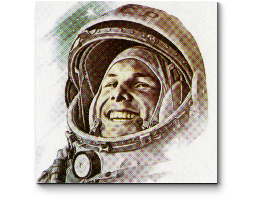 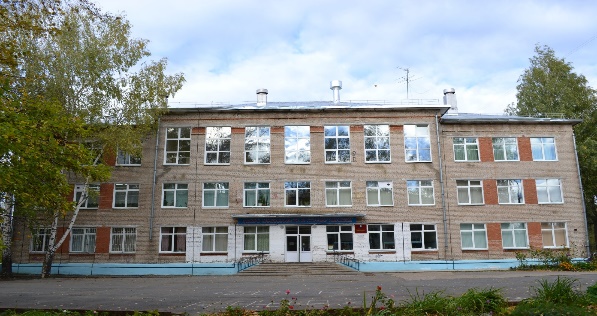 МУНИЦИПАЛЬНОЕ АВТОНОМНОЕ ОБЩЕОБРАЗОВАТЕЛЬНОЕ УЧРЕЖДЕНИЕ«СРЕДНЯЯ ОБЩЕОБРАЗОВАТЕЛЬНАЯ ШКОЛА № 4»им. Ю.А. ГАГАРИНАРуководитель проектаЧепкасова Ольга Александровна, заместитель директора поучебно- воспитательной работеОсновные разработчики проектаЗорина Ольга Михайловна, директор МАОУ СОШ № 4;Чепкасова Ольга Александровна, заместитель директора по учебно-воспитательной работе, учитель биологии.Научный руководительГабдуллина М.В., кандидат педагогических наук, директор Центра моделирования гуманистических образовательных систем ЛИКОснования для разработки проектаФедеральный закон «Об образовании в Российской Федерации» от 29 декабря 2012 г. № 273;Федеральный государственный образовательный стандарт основного общего образования;Стратегия повышения финансовой грамотности в Российской Федерации на 2017 - 2023 годы;Образовательная программа "СОШ № 4".Цель проектаСоздание условий для формирования финансовой культуры как необходимого условия социализации обучающихся.Задачи проекта1 этап. Подготовительный. Ввести новое направление во внеурочной деятельности обучающихся МАОУ СОШ № 4 – формирование основ финансовой культуры через реализацию образовательных практик.2 этап. ПрактическийА. Мотивационный компонентОбеспечить мотивацию обучающихся и педагогов к совместной деятельности по формированию финансовой культурыБ. Знаниевый компонентСпособствовать выявлению у обучающихся и педагогов уровня незнания основ финансовой грамотности.Познакомить обучающихся и педагогов с базовыми экономическими понятиями и терминами, используемыми в финансовой сфере. Формировать у обучающихся и педагогов умения, позволяющие применять эти знания в повседневной жизни при взаимодействии с финансовыми структурами и управлении собственными средствами.В. Деятельностный компонентСоздать условия для получения обучающимися и педагогами опыта практической деятельности по применению полученных знаний и умений для решения вопросов в области финансов.Формировать у обучающихся и педагогов навыки работы в команде.3 этап. ЗаключительныйПроанализировать результаты реализации проекта и определить эффективность образовательных практик по формированию финансовой культуры у обучающихся.Сроки и этапыреализации проекта1 этап. Подготовительный (проектный):декабрь 2019 г. – январь 2020 г.2 этап. Деятельностный (практический):февраль 2020 г.– май 2023 г.3 этап. Заключительный (аналитический):июнь 2023 г. – август 2023 г.Ожидаемые результаты реализации проектаПо итогам окончания проекта:в образовательное пространство школы введено новое направление внеурочной деятельности по формированию финансовой культуры у обучающихся; сделан анализ результатов реализации проекта и определена эффективность образовательных практик по формированию финансовой культуры у обучающихся;3) создано единое мотивационное поле  к совместной деятельности по формированию финансовой культуры;4) обучающиеся знают основные, базовые экономические понятия и термины, которые используются в финансовой сфере;5) у обучающихся сформированы умения позволяющие применять эти знания в повседневной жизни;6) у обучающихся имеется опыт применения знаний и умений для решения вопросов в области финансов;7) обучающиеся и педагоги имеют опыт практической деятельности в команде.№содержаниеСрок проведенияОтветственныеОрганизационная работа в школеОрганизационная работа в школеОрганизационная работа в школеОрганизационная работа в школеАнализ интересов педагогов и обучающихся мира финансовЯнварь- февраль 2020Зам. дир. по УВРРедактирование плана работы на следующий годапрельЗам. дир. поУВРОбеспечение документацией по реализации проектасентябрьЗам. дир. по УВРОбеспечение информационно – методических ресурсовсентябрьЗам. дир. по УВРОбеспечение участия педагоговпо плануПроектная группаОсуществление взаимодействия с соц.партнерамипостоянноЗам. дир. по УВРРабота с педагогическими кадрами на начало проектаРабота с педагогическими кадрами на начало проектаРабота с педагогическими кадрами на начало проектаРабота с педагогическими кадрами на начало проектаОрганизовать работу группы по моделированию и разработке общих мероприятий по формированию финансовой культурыпостоянноЗам. дир. по УВРПровести для педагогов цикл семинаров по темам финансовый грамотностисентябрь-декабрь2020г.Зам. дир. по УВРОрганизовать для педагогов консультации специалистов – социальных партнеровсентябрь-декабрь2020г.Зам. дир. по УВРРазработка критериальной шкалы результативности образовательных практик.сентябрь-декабрь2020г.Зам. дир. по УВР педагогиРазработка образовательных практик, направленных на формирование финансовой грамотности обучающихся.сентябрь-декабрь2020г.Зам. дир. по УВР педагогиКурсовая подготовка педагогов школы по формированию финансовой грамотностисентябрь-декабрь2020г.Зам. дир. по УВР Педагогическая олимпиадаДекабрь 2020Зам. дир. по УВРРабота с обучающимися 5 классовРабота с обучающимися 5 классовРабота с обучающимися 5 классовРабота с обучающимися 5 классовАнкетирование обучающихсяЯнварь 2021Зам. дир. по УВР педагогиОрганизация образовательных практик в 5х классах: «Деньги любят счет», Финансовая олимпиадаФевраль – март 2021Зам. дир. по УВР педагогиАнкетирование обучающихсяАпрель-май 2021Зам. дир. по УВР педагогиРабота с обучающимися 6 классовРабота с обучающимися 6 классовРабота с обучающимися 6 классовРабота с обучающимися 6 классовАнкетирование обучающихсяСентябрь 2021Зам. дир. по УВР педагогиОрганизация образовательных практик в 6х классах: «Грамотный поребитель», «Супер потребитель», Финансовая олимпиадаОктябрь-ноябрь 2021Зам. дир. по УВР педагогиАнкетирование обучающихсяДекабрь 2021Зам. дир. по УВР педагогиРабота с обучающимися 7 классовРабота с обучающимися 7 классовРабота с обучающимися 7 классовРабота с обучающимися 7 классовАнкетирование обучающихсяЯнварь 2022Зам. дир. по УВР педагогиОрганизация образовательных практик в 7х классах: «Принять решение»,  «Банковская карта», игра «За сокровищами»Февраль – март 2022Зам. дир. по УВР педагогиАнкетирование обучающихсяАпрель-май 2022Зам. дир. по УВР педагогиРабота с обучающимися 8 классовРабота с обучающимися 8 классовРабота с обучающимися 8 классовРабота с обучающимися 8 классовАнкетирование обучающихсяСентябрь 2022Зам. дир. по УВР педагогиОрганизация образовательных практик в 8х классах: «Куда потратить миллион?», «Банк: враг или друг?», модуль «Реальная математика»Октябрь-ноябрь 2022Зам. дир. по УВР педагогиАнкетирование обучающихсяДекабрь 2022Зам. дир. по УВР педагогиРабота с обучающимися 9классовРабота с обучающимися 9классовРабота с обучающимися 9классовРабота с обучающимися 9классовАнкетирование обучающихсяСентябрь 2022Зам. дир. по УВР педагогиОрганизация образовательных практик в 9х классах: «Наличные безналичные» и «Бумажный бумеранг», две финансовые игрыОктябрь-ноябрь 2022Зам. дир. по УВР педагогиЭкскурсии старшеклассников в финансовые учреждения.Сентябрь –ноябрь 2022Зам. дир. по УВР педагогиВстречи с представителями банков, страховых организаций, налоговой инспекции, пенсионного фонда.Сентябрь –ноябрь 2022Зам. дир. по УВР педагогиАнкетирование обучающихсяДекабрь 2022Зам. дир. по УВР педагогиРабота с педагогическими кадрами на конец проектаРабота с педагогическими кадрами на конец проектаРабота с педагогическими кадрами на конец проектаРабота с педагогическими кадрами на конец проектаРаспространение опыта организации образовательных практик по формированию финансовой грамотностиЯнварь – декабрь 2023Зам. дир. по УВР педагогиМониторинг эффективности образовательных практик по формированию финансовой грамотностиЯнварь-март 2023Зам. дир. по УВР Мониторинг промежуточных результатов проекта.ЕжегодноЗам. дир. по УВРКоррекция и планирование нового учебного годаЕжегодноЗам. дир. по УВРРиски Пути минимизацииОрганизация совместной работы в командах ребят из разных классовГрамотное планирование образовательных практик, в том числе, резерва времени, применение технологии модерацииПассивность педагоговМотивация педагогического коллективаПринципиальная новизна вопросов инструментально-методического обеспечения и оценки планируемых результатовЧеткое планирование и контроль всех этапов реализации проектаКритерииПоказателиМетодические материалы (разработки, листовки, буклеты, рекламные проспекты)НаличиеОсвещение на сайте школыНаличиеАнализ реализации проектаНаличиеКачество проведенных мероприятийОтзывы о мероприятиях проектаКурсы повышения квалификации по финансовой грамотности10% педагоговКоличество методических семинаров, мастер- классов, консультаций6 мероприятий в годОбразовательные практики4 в годНаличие критериев эффективности образовательных практикДа/нетДоля педагогов участвующих в НПК различного уровня, проведение мастер-классов, семинаров, открытых занятий30 % педагогов, участвующих в реализации проектаКритерииПоказатели  по отношению к:Показатели  по отношению к:КритерииобучающимсяпедагогамА. Мотивационный компонентА. Мотивационный компонентА. Мотивационный компонентСоздано единое мотивационное пространство к совместной деятельности по формированию финансовой культуры100%60%Б. Знаниевый компонентБ. Знаниевый компонентБ. Знаниевый компонентВыявлен уровень владения основ финансовой грамотности100%100%Обучающиеся и педагоги владеют базовыми экономическими понятиями и терминами 90%100%Обучающиеся и педагоги умеют применять экономические знания в повседневной жизни70%90%В. Деятельностный компонентВ. Деятельностный компонентВ. Деятельностный компонентУчастие обучающихся и педагогов в мероприятиях по финансовой грамотности8090Уровень удовлетворенности работы в командеВысокийСреднийНизкийВысокийСреднийНизкий